     TYRONE PUBLIC LIBRARY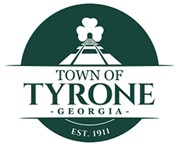 QUARTERLY REPORTJANUARY – MARCH 2022TOTAL CIRCULATION: 15,862 (# includes – circulating items, In-house items, non-cataloged items)*Does not include downloaded books CURBSIDE PICKUP:  82 Pick-ups/Vehicles ServedLIBRARY SPONSORED PROGRAMS:   1,000 Books B4 Kindergarten				Galileo Online AccessAction Wrestling						CAREing Paws	Friends of the Tyrone Public Library 			Chess Club				Chattahoochee Nature Center				Zoo AtlantaWilliam Bremen Jewish Heritage Museum		Go Fish PassMichael C. Carlos Museum at Emory			GA State Parks PassesThe Center for Puppetry Arts Museum		Scrabble ClubMake & Take Crafts					Read Across AmericaBig Time Storytime					Pokemon Club	TOTAL PARTICIPATION/VIEWS:   959*The Tyrone Public Library offers in-person checkouts, curbside service, public access computers, and free 24/7 Wi-Fi.COMPUTER SESSIONS:  4,107